Bug Club Reading Access from HomeWe are now able to access Bug Club reading books from home until June. Google ‘Activelearn Primary login’Enter your child’s user name: xxxxSchool Code:  9w3tPassword: CTKPassword1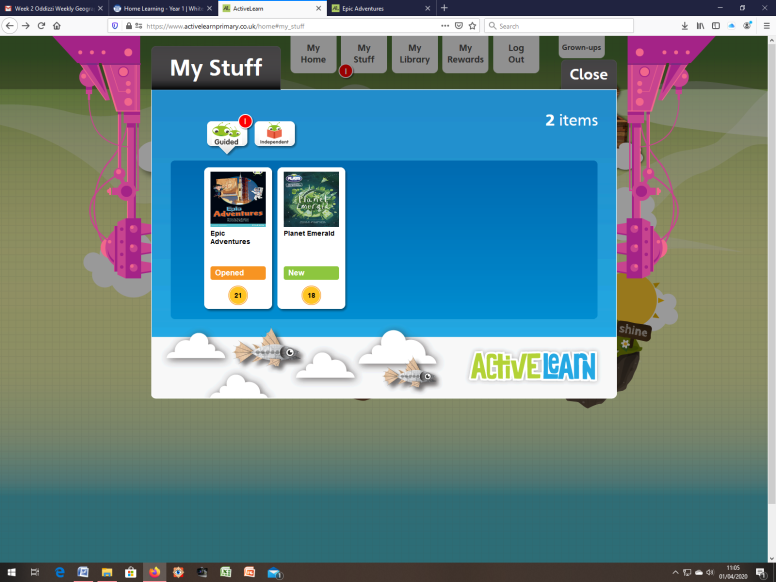 Books will be assigned by teachers for children to read.  There is also an option to listen to them to help with reading fluency. The bug face icon is a link to a comprehension question. Look out for them –sometimes there is  one on each double page spread and sometimes they are even on the contents page or the last page. These lead to a great variety of question types from word meaning, to sentence meaning and recall. At the beginning of the book, it shows some tricky words or sounds covered that you could go through with your child to help them access the book. Teachers will get feedback on the comprehension questions and this is also a record of the book being read. The next page shows you what the bug icon looks like: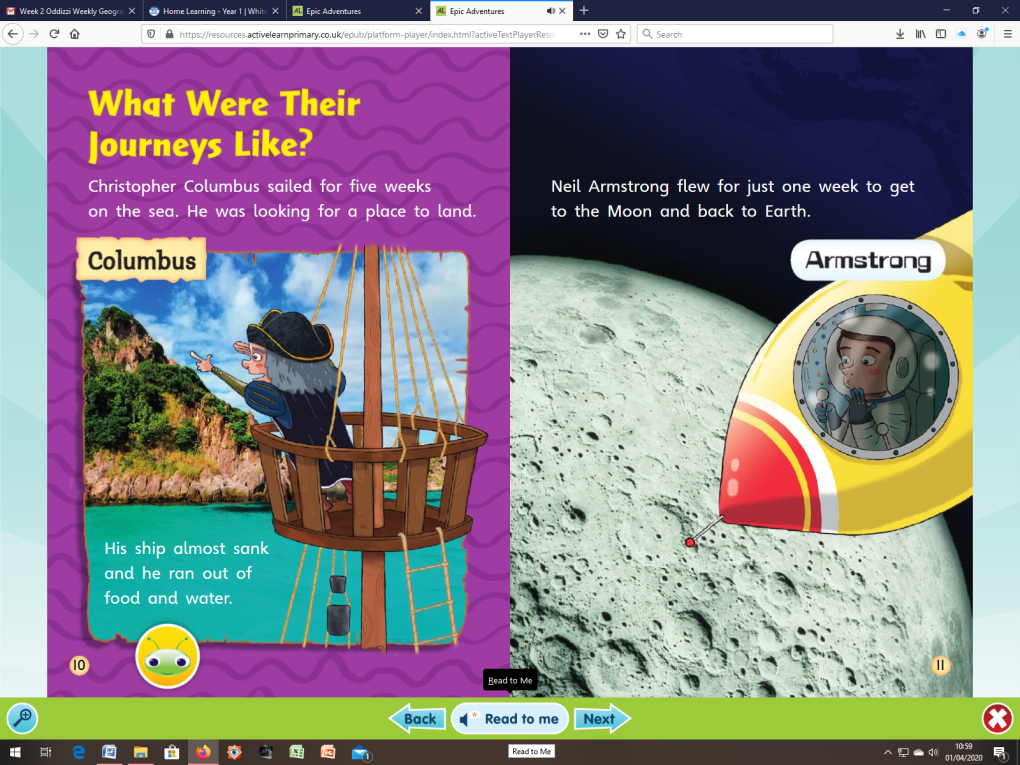 We hope you and your child enjoy these colourful and engaging books. Without access to school reading books and libraries, we hope that these on-line books will help your child continue their reading journey.Happy reading!